Приложение № 1 Акт приема-передачи ТС  к договору аренды транспортного средства без экипажа  №___________ от      	                  г. Миасс	
  АРЕНДОДАТЕЛЬ: ИП Семенов Дмитрий Вадимович, +7(978)205-16-53
1.   КЛИЕНТ:                                                                                                                         Телефон:                                                               .  Паспорт: ______________Выдан:  ______________________________________дата выдачи                                                            .Водительское удостоверение:                                                                                     Выдано:                                                                   .Страна, адрес проживания:                                                                                                                                                                          .ТАРИФЫЦены категория :2.2. 	Обратите вниманиеЦены указаны в рублях				Страховка включена в стоимость арендыКлиент обязан за свой счёт оплачивать парковку и все штрафы за нарушение Правил Дорожного ДвиженияОграничение по территории эксплуатации арендованного автомобиля: 
 По Республике Крым c лимитом пробега 250 километров в сутки.Дополнительные услуги:Подача/возврат автомобиля в г.Симферополь, а также в аэропорт г.Симферополь - бесплатно, подача/возврат автомобиля в других городах — 20руб. за км. от г.Симферополь.2.2.6. 	При возврате предмета аренды составляется приложение  к настоящему договору о расчёте платежей.ПРЕДМЕТ АРЕНДЫМарка: VOLKSWAGEN POLO 2016 года выпуска, гос. номер _____________, кузов № ___________________________, свидетельство о регистрации ______________________________Комплектация предмета аренды и стоимость комплектующих:3.2.1.  Домкрат				3.2.2.  Гос. номера		                                    3.2.3.  Магнитола3.2.4.  Прикуриватель			3.2.5. Колёса декоративными колпаками		3.2.6.  Знак аварийной остановки3.2.7.  Свидетельство о регистрации ТС		3.2.8. Ключи от автомобиляСРОКИ АРЕНДЫ. МЕСТО ВЫДАЧИ И ПОЛУЧЕНИЕ АВТОМОБИЛЯ4.1.  Начало аренды 	         4.1.1.  дата: ___________ 4.1.2. время  ____________	                                    4.1.3. место:  ______________4.2.  Окончание аренды    4.2.1.  дата ____________	4.2.2. время _____________                                          4.2.3. место:  ______________Время, указанное в п. 4.2.2 является расчётным. При возврате с превышением данного времени от 1 часа, арендная плата берется согласно договору.РАСЧЁТ ПРЕДОПЛАТЫ ЗА АРЕНДУ5.1.  Предполагаемое количество дней аренды:___________ 	дней		                                    5.2.  Тариф: _____________руб., 5.3.  Сумма предоплаты за период, согласно п.5.2:                                                                                                                                            руб.Форма ОПЛАТЫ6.1.  Наличная	                          6.2    Безналичная7. ПОРЯДОК ПРИЕМКИ АВТОМОБИЛЕЙ:Автомобиль принимается в ЧИСТОМ! виде, во время, установленное при заключении договора. В случае, если автомобиль сдается грязным, клиент обязан приехать за час до расчетного времени, произвести мойку автомобиля, после этого сдать автомобиль.Штрафные санкции:                                                              8.     ПОВРЕЖДЕНИЯ АВТОМОБИЛЯ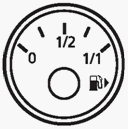 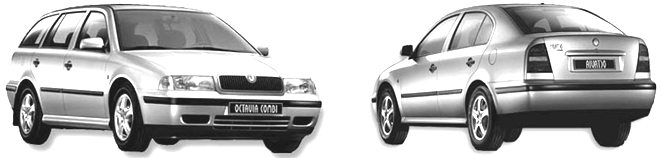 9.     ПОКАЗАНИЯ ПРИБОРОВ9.1.  Пробег на начало договора 			9.2.  Суточный пробег не более 250км9.3. Пробег по окончании договораПодпись Арендодателя:						Подпись Клиента:_______________/Семенов Дмитрий Вадимович/			 _________________ /                                 1-3 дня4-14 дней15 дней  и более 1700 руб/сут1600 руб/сут1500 руб/сутп/нВид штрафаРазмер штрафа1.Несвоевременный возврат автомобиля Согласно договору2.Пробег свыше лимита, установленного в п.2.2.45 рублей за километр3.Возврат грязного автомобиля1000 рублей